ANUNCIAQUEST AJUNTAMENT HA REBUT PER AL CURS 2013-2014 UNA SUBVENCIÓ DE LA DIPUTACIÓ DE TARRAGONA PER IMPORT de 90.562,50 € DESTINADA A L’ESCOLA-BRESSOL MUNICIPAL PONIOL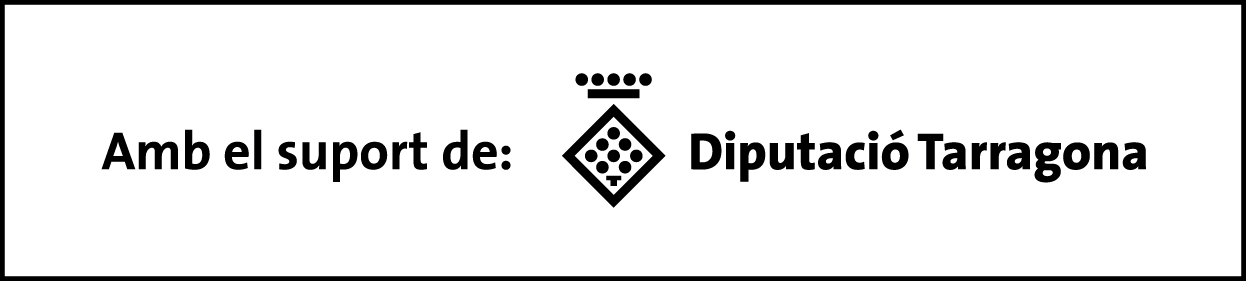 